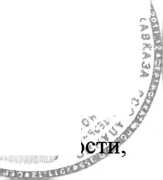 ПОЯСНИТЕЛЬНАЯ ЗАПИСКА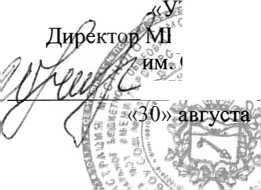 Целью воспитательной работы школы в 2019- 2020 учебном году является:совершенствование воспитательной деятельности, способствующей развитию нравственной, способной к творчеству и самоопределению.Задачи воспитательной работы:Совершенствование системы воспитательной работы в классных коллективах;Приобщение школьников к ведущим духовным ценностям своего народа, к его национальной культуре, языку, традициям и обычаям;Продолжить работу, направленную на сохранение и укрепление здоровья обучающихся, привитие им навыков здорового образа жизни, на профилактику правонарушений, преступлений несовершеннолетними;Создать условия для выстраивания системы воспитания в школе на основе гуманизации и личностно-ориентированного подхода в обучении и воспитании школьников.Продолжить работу по поддержке социальной инициативы, творчества, самостоятельности у школьников через развитие детских общественных движений и органов ученического самоуправления.Дальнейшее развитие и совершенствование системы дополнительного образования в школе.Развитие коммуникативных умений педагогов, работать в системе «учитель - ученик - родитель».РЕАЛИЗАЦИЯ ЭТИХ ЦЕЛЕЙ И ЗАДАЧ ПРЕДПОЛАГАЕТ:Создание благоприятных условий и возможностей для полноценного развития личности, для охраныздоровья и жизни детей;Создание условий проявления и мотивации творческой активности воспитанников в различных сферахсоциально значимой деятельности;Развитие системы непрерывного образования; преемственность уровней и ступеней образования; поддержка исследовательской и проектной деятельности;Освоение и использование в практической деятельности новых педагогических технологий и методик воспитательной работы;Развитие различных форм ученического самоуправления;Дальнейшее развитие и совершенствование системы дополнительного образования в школе;Координация деятельности и взаимодействие всех звеньев воспитательной системы: базового идополнительного образования; школы и социума; школы и семьи;Образ выпускника начальной школы:Социальная компетенция - Восприятие и понимание учащимися таких ценностей, как «семья», «школа»,«учитель», «родина», «природа», «дружба со сверстниками», «уважение к старшим», потреоность выполнять правила для учащихся, умение различать хорошие и плохие поступки людей, правильно оценивать свои действия и поведение одноклассников, соблюдать порядок и дисциплину в школе и общественных местах.Соблюдение режима дня и правил личной гигиены. Стремление стать сильным, быстрым, ловким и закаленным, желание попробовать свои силы в занятиях физической культурой и спортом.2.Общекультурная компетенция - Наблюдательность, активность и прилежание в учебном труде, устойчивый интерес к познанию. Сформированность основных черт индивидуального стиля учебной деятельности, готовности к обучению в основной школе. Эстетическая восприимчивость предметов и явлений в окружающей природной и социальной среде, наличие личностного (собственного, индивидуального) эмоциональноокрашенного отношения к произведениям искусства.З.Коммуникативная компетенция - Овладение простейшими коммуникативными умениями и навыками:умение говорить и слушать; способность сопереживать, сочувствовать, проявлять внимание к другим людям, животным, природе.Образ выпускника основной школы:Нравственный потенциал: социальная взрослость, ответственность за свои действия, осознание собственной индивидуальности, потребность в общественном признании, необходимый уровень воспитанности.Интеллектуальный потенциал: достаточный уровень базовых знаний, норм социального поведения и межличностного общения.Коммуникативный потенциал: эмпатия, коммуникативность, толерантность, умения саморегуляции.Художественно - эстетический потенциал: самосознание и адекватная самооценка, способность рассуждать икритически оценивать произведения литературы и искусства.Физический потенциал: самоопределение в способах достижения здоровья, самоорганизация на уровне здорового образа жизни.Основные направления воспитания и социализации:Воспитание гражданственности, патриотизма, социальной ответственности и компетентности,уважения к правам, свободам и обязанностям человека.Воспитание нравственных чувств, убеждений и этического сознания.Воспитание трудолюбия, творческого отношения к образованию, труду, жизни, подготовка ксознательному выбору профессии.Формирование ценностного отношения к семье, здоровью и здоровому образу жизни.Воспитание ценностного отношения к природе, окружающей среде (экологическое воспитание).Воспитание ценностного отношения к прекрасному, формирование представлений обэстетических идеалах и ценностях, основ эстетической культуры (эстетическое воспитание).Все направления воспитания и социализации важны, дополняют друг друга и обеспечивают развитие личности на основе отечественных духовных, нравственных и культурных традиций.Планируемые результаты:У учащихся сформированы представления о базовых национальных ценностях российского общества;Учащиеся активно включены в коллективную творческую деятельность ученическогосамоуправления, ориентированную на общечеловеческие и национальные ценности;Система воспитательной работы стала более прозрачной, логичной благодаря организации через погружение в «тематические периоды»; такая система ориентирована на реализацию каждого направления воспитательной работы;Максимальное количество учащихся включено в систему дополнительного образования.Организация занятий в кружках направлена на развитие мотивации личности к познанию и творчеству;Повышено профессиональное мастерство классных руководителей и мотивация к самообразованию, благодаря чему увеличилась эффективность воспитательной работы в классах.Система мониторинга эффективности воспитательного процесса позволяет своевременное выявление и анализ изменений, происходящих в воспитательном процессе, и факторов, вызывающих ихПовышена педагогическая культура родителей, система работы способствует раскрытиютворческого потенциала родителей, совершенствованию семейного воспитания на примерах традиций семьи, усилению роли семьи в воспитании детей.Система дополнительного образованияВся внеурочная деятельность в школе направлена на формирование социальной компетентности учащихся, развитие их творческого потенциала.Цель воспитания — это личность, свободная, талантливая, физически здоровая, обогащенная научными знаниями, способная самостоятельно строить свою жизнь.Однако потребности личности в достижениях связываются не только с учебной деятельностью. В соответствии с этим направленность внеурочной воспитательной работы можно охарактеризовать следующим образом:направленность на сотрудничество с людьми, оказание помощи и поддержки окружающим, ответственности за общее дело;направленность на формирование коммуникативной компетентности, способности к эффективному межличностному взаимодействию, совместной работе в коллективе и группе;направленность на формирование высокой и устойчивой самооценки, чувства собственного достоинства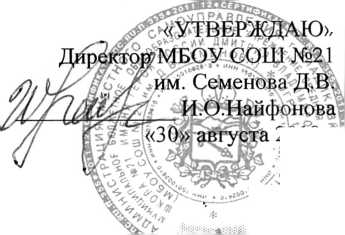 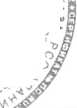 Совещание при директоре.-4МО классных руководителей.Работа с родителями.Работа с учащимися.Девиз месяца: «Внимание, дети!»ОКТЯБРЬДевиз месяца: «Жизнь дана на добрые дела»НОЯБРЬДевиз месяца: «Мы и творчество»ДЕКАБРЬДевиз месяца: «Новый год у ворот!», «В мире семейных ценностей»ЯНВАРЬДевиз месяца: «Живи-родник»ФЕВРАЛЬДевиз месяца: «Месячник патриотического воспитания»МАРТДевиз месяца: «Я и мое место в мире»АПРЕЛЬДевиз месяца: «За здоровый образ жизни!»МАЙДевиз месяца: «Мы помним,мы гордимся!»Нравственно-эстетическое воспитание обучающихсяПланируемые результаты:знания о моральных нормах и правилах нравственного поведения, в том числе об этических нормах взаимоотношений в семье, между поколениями, представителями различных социальных групп;нравственно-этический опыт взаимодействия со сверстниками, старшими и младшими детьми, взрослыми в соответствии с общепринятыми нравственными нормами;неравнодушие к жизненным проблемам других людей, сочувствие к человеку, находящемуся в трудной ситуации;способность эмоционально реагировать на негативные проявления в детском обществе и обществе в целом, анализировать нравственную сторону своих поступков и поступков других людей;уважительное отношение к родителям (законным представителям), к старшим, заботливое отношение к младшим;знание традиций своей семьи и школы, бережное отношение к ним.Гражданско-патриотическое воспитание Планируемые результаты:В школе создана система гражданско-патриотического воспитания, способствующая осознанию детьми их принадлежности к судьбе своего Отечества, ответственных за себя и окружающую действительность, готовых и способных строить жизнь, достойную современного человека.В школе формируется личность, осознающая себя частью общества и гражданином своего Отечества, овладевающая следующими компетенциями:ценностное отношение к России, своему народу, своей республике, отечественному культурно-историческому наследию, государственной символике, законам Российской Федерации, родному языку, народным традициям, старшему поколению;знания об институтах гражданского общества, о государственном устройстве и социальной структуре российского общества, наиболее значимых страницах истории страны, об этнических традициях и культурном достоянии своей республики, о примерах исполнения гражданского и патриотического долга;опыт постижения ценностей гражданского общества, национальной истории и культуры;опыт ролевого взаимодействия и реализации гражданской, патриотической позиции;опыт социальной и межкультурной коммуникации;знания о правах и обязанностях человека, гражданина, семьянина, товарища.3. Физкультурно-оздоровительное воспитаниеПланируемые результаты:В школе создана предметно-развивающая среда, способствующая повышению уровня физического, психического и социального здоровья обучающихся; соблюдается оптимальный режим учебного труда и активного отдыха детей. Дети, родители и педагоги осознанно относятся к своему здоровью как основному фактору успеха на последующих этапах жизни в современном гражданском обществе. Формируемые компетенции:ценностное отношение к своему здоровью, здоровью близких и окружающих людей;знания о взаимной обусловленности физического, нравственного, психологического, психического и социально-психологического здоровья человека, о важности морали и нравственности в сохранении здоровья человека;личный опыт здоровьесберегающей деятельности;знания о роли физической культуры и спорта для здоровья человека, его образования, труда и творчества;знания о возможном негативном влиянии компьютерных игр, телевидения, рекламы на здоровье человека.4. Работа по правовому воспитанию и социальной профилактике
правонарушений и безнадзорности среди учащихсяПланируемые результаты:Реализация работы по воспитанию правосознания и формирования законопослушного поведения школьников призвана способствовать формированию у учащихся правовой культуры и законопослушности. В результате учащиеся образовательных учреждений должны:-обладать системой знаний в области прав и законов, уметь пользоваться этими знаниями;- уважать и соблюдать права и законы;- жить по законам морали и государства;-быть законопослушным (по мере возможности охранять правопорядок), активно участвовать в законодательном творчестве;- быть толерантным во всех областях общественной жизни;-осознавать нравственные ценности жизни: ответственность, честность, долг, справедливость, правдивость.В результате профилактической работы возможно снижение численности учащихся, совершивших преступления и правонарушения, а также состоящих на учете в подразделении по делам несовершеннолетних; формирование правового самосознанияучащихся, родителей, педагогов; формирование положительной мотивации учащихся на исполнение правил, законов, учебную деятельностьй5.Экологическое, трудовое воспитание и профессиональная ориентацияПланируемые результаты:ценностное отношение к труду и творчеству, человеку труда, трудовым достижениям России и человечества, трудолюбие;ценностное и творческое отношение к учебному труду;знания о различных профессиях;навыки трудового творческого сотрудничества со сверстниками, взрослыми;осознание приоритета нравственных основ труда, творчества, создания нового;опыт участия в различных видах общественно полезной и личностно значимой деятельности;потребности и умения выражать себя в различных доступных и наиболее привлекательных для ребенка видах творческой деятельности;. ■ мотивация к самореализации в социальном творчестве, познавательной и практической, общественно полезной деятельности.Зам. директора по ВР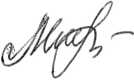 Э.ЗС-Г-А.Г. Макиева№Планируемое мероприятиеСрокиОтветственныеПримечанияОтметка о выполнении1.Результаты воспитательной работы за 2018-2019 учебный год.28. 08. 2019Зам. директора по ВР2Об организационном и методическом обеспечении выполнения запланированных мероприятий на 2019- 2020 учебный год.05. 09. 2019Зам. директора по ВР, ст. вожатая, социальные педагоги, психолог3О состоянии работы по обеспечению безопасности жизнедеятельности учащихся.28. 08.201922. 12.201918. 03. 2020Завхоз, классные руководители.4Итоги работы службы педагогического сопровождения в 2019-2020 учебном году.30. 05. 2020Зам. директора по УР и ВР, ст. вожатая, социальные педагоги, психолог№Планируемое мероприятиеСрокиОтветственныеПримечанияИОтметка о выполнении1Тема: Обсуждение плана работы на 2019-2020 уч. год. Изучение нормФедерального Закона «Об образовании»1. Анализ воспитательной работы за 2018- 2019учебный год, цели и задачи воспитательной работы на 2019-2020 учебный год 2.Ознакомление классных руководителей с изменениями в планевоспитательной работы на 2019-2020 учебный год3.Обсуждение плана работы на 1 полугодие4.0 форме контроля и отчетности в воспитательной работе.5.Изучение норм Федерального Закона «Об образовании»30.08.2019Зам. директора по ВР2Тема: Духовно - нравственное развитие и воспитание личности.О духовно-нравственном воспитании обучающихся. Обмен передовым опытом.Направления духовно - нравственного воспитания.Воспитание творческого отношения к учению, к труду, к жизни.Влияние духовно-нравственного воспитания на формированиедружеских отношений в коллективе.Нравственное и военно-патриотическое воспитание учащихся как одноиз условий развития личности школьников.Роль Управляющего Совета в духовнонравственном воспитании учащихся.14. 10. 2019Зам. директора по ВР3Тема: «Семья - важнейший институт воспитания детей»1. «Семья - важнейший институт воспитания детей»9 Rnuflnup семьи ня становление личности.09. 11.2019Зам. директора по ВР, социальные педагогиыроолемы семейного воипи ганияи взаимодействие семьи и школы.Условия воспитания детей в семье.Семья как фактор укрепления духовно - нравственного и социального здоровья детей.4Тема: «Здоровьесберегающие технологии в системе работы классного руководителя»«Социализация учащихся как фактор воспитания личности». «Здоровьесберегающие технологии в системе работы классногоруководителя» (Представление опыта работы по формированию потребности в здоровом образе жизни.)Роль педагога в сбережении здоровья школьников.Профилактическая работа по формированию ЗОЖКультура школы как фактор социализации учащихсяСоциальное проектирование в воспитательной работе школы.Социальное партнерство в формировании личности28.03.2020Зам. директора по ВР, психолог15Тема: Роль межличностных отношений учащихся в воспитательномпроцессе. Информация о взаимопосещениях мероприятий внутри МО с целью обмена опытом и совершенствования работы. Итоговое заседание.Перспективное планирование воспитательной работы на будущий год.Анализ деятельности классных руководителей.18.05.2020Зам. директора по ВР , социальные педагоги№Планируемые мероприятияСрокиОтветственныеПримечаниеОтметка о выполнении1Общешкольное родительское собраниеоктябрьАдминистрация школы2Родительский лекторийе классы. Период адаптации.е классы. Правила поведения в школе.4 классы. Культура умственного труда в школе и дома.е классы. Сложности адаптационного периода.е классы. Как стать настойчивым в учении, труде, спорте.8 классы. О привычках полезных и вредных9-11 классы. Уважительное отношение к людям - основа культуры поведения1 полугодие1,Зам. директора по УР, соц. педагогОдин раз в полугодие21 -2 классы. Влияние здорового образа жизни родителей на развитие и воспитание ребенка.3-4 классы. В воспитании мелочей не бывает.5-6 классы. Психологические особенности возрастного периода и рекомендации родителям.7-8 классы. Культура учебного труда и организация свободного времени.9-11 классы. Система ценностей старшеклассника.2 полугодиеЗам. директора по УР, соц. педагоги, психологОдин раз в полугодие3Консультация для родителейОрганизация работы классного родительского комитета«Современный подросток: психология, имидж, нравственные ценности»«Профессии, которые выбирают наши дети»Организация летней занятости детейОктябрьДекабрьФевральАпрельСоц. педагоги, психологОдин раз в четверть4Открытые дни с посещением уроков и внеклассных мероприятийВ течение годаЗам. директора по ВР, соц. педагоги5Индивидуальные встречи для решения возникающих вопросов по обучению и воспитанию школьниковВ течениегодаЗам. директора по ВР, психолог, социальные педагогиНаправление воспитательной работыЗадачи работы по данному направлениюОбщекультурное направление.(Гражданско-патриотическое воспитание)Формировать у учащихся такие качества, как долг, ответственность, честь, достоинство, личность.Воспитывать любовь и уважение к традициям Отечества, школы, семьи.Общекультурное направление (Экологическое воспитание)Изучение учащимися природы и истории родного края.Формировать правильное отношение к окружающей среде.Организация работы по совершенствованию туристских навыков.Содействие в проведении исследовательской работы учащихся.Проведение природоохранных акций.Духовно-нравственное направление. (Нравственно-эстетическое воспитание)Формировать у учащихся такие качества как: культура поведения, эстетический вкус, уважение личности.Создание условий для развития у учащихся творческих способностей.Здоровьесберегающее направление. (Физкультурно-оздоровительное воспитание)Формировать у учащихся культуру сохранения и совершенствования собственного здоровья.Популяризация занятий физической культурой и спортом.Пропаганда здорового образа жизниСоциальное направление. (Самоуправление в школе и в классе)Развивать у учащихся качества: активность, ответственность, самостоятельность, инициатива.Развивать самоуправление в школе и в классе.Организовать учебу актива классов.Общеинтеллектуальное направление. (Проектная деятельность)Стимулировать интерес у учащихся к исследовательской деятельности.Научить учащихся использовать проектный метод в социально значимой деятельности.Методическая работаИзучение и обобщение опыта работы классных руководителей;Оказание методической помощи классным руководителям в работе с классом.Работа кружков и спортивных секцийСохранение традиционно работающих кружков и секций;Контроль за работой кружков и секций;Контроль за воспитательным процессомСоблюдать подотчетность всех частей воспитательного процесса.Выявлять недостатки в воспитательной работе и работать над их устранением.Направление воспитательной работыНазвание мероприятияВремя проведенияДля кого проводитсяОтветственныйГ ражданско-патриотическое воспитаниеПраздник «Первый звонок» (уроки мира)Беседы в классах по ПДД1 - 3сентября04.09.19г первая неделя1-11 класс1-11 классЗам.директора по ВРКл. рук.Нравственно-эстетическое воспитание1) Посвящение в ПервоклассникиПоследняя неделя1 классыВожатая, классные руководителиЭкологическое воспитаниеКонкурс поделок из природного материала: «И снова в моем крае пора золотая»последняя неделя месяца2-11 классВожатая, классные руководителиФизкультурно- оздоровительное воспитание“Осенний кросс»вторая неделя месяца7-11 классУчителя физкультуры, кл.руководителиТрудовое воспитаниеОрганизация дежурства по школепервая неделя7-11 классЗамдиректора по ВР, кл.руководителиСемейное воспитаниеРодительские собрания2) Заседание родительского комитетапервая неделя в течение месяца1-11 класс1 — 11 классКл. рук, администрация Замдиректора по УР, председатели род. комитетов классовСамоуправление в школе и в классеКлассные часы «Планирование работы класса на 2018-19 уч.год»Выборы органов самоуправления в классахвторая неделявторая неделя11 класс11 класскл.руководителикл.руководителиМетодическая работаТема: Обсуждение плана работы на 2019-2020 уч.год. Изучение нормФедерального Закона «Об образовании»1 .Анализ воспитательной работы за 2018-2019 учебный год, цели и задачи воспитательной работы на 2019-2020учебный год2.Ознакомление классных руководителей с изменениями в планевоспитательной работы на 2019-2020 учебный год3.Обсуждение плана работы на 1 полугодие 4.0 форме контроля и отчетности в воспитательной работе.5.Изучение норм Федерального Закона «Обпервая неделяКлассные руководители 2- 11 классовЗамдиректора по ВРгаоога кружков и спортивных секцийНабота по оформлению документации рук. кружковСоставление расписания работы кружковв течение месяцатретья неделя1-11 классРуководители кружковЗамдиректора по ВРКонтроль за воспитательным процессомПроверка и анализ планов воспитательной работы классных руководителейСоставление расписания классных часовдо 20 сентябряв течение месяцаКл.рук. 2-11 кл.Зам.директора по ВРНаправление воспитательной работыНазвание мероприятияВремя проведенияДля кого проводитсяОтветственныйГ ражданско-патриотическое воспитаниеАкция «Открытка ветерану педтруда»2) Декада правого воспитанийпервая неделя последняя неделя2-11 классЗам.директора по ВР, классные руководителиНравственно-эстетическое воспитаниеДень учителя. Праздничная акция для учителей.Концерт ко Дню учителя:«С любовью к Вам, Учителя!»октябрь(учителей - пенсионеров) 5-11 классыЗамдиректора по ВР, классные руководителиЭкологическое воспитаниеАкция «Экология моими глазами» Акция «Чистый школьный двор»первая неделя четвертая неделя5-7 классы3-11 классЗам.директора по ВР, классные руководителиФизкультурно- оздоровительное воспитание1) «Веселые старты»третья неделя2-4 классУчителя физкультурыТрудовое воспитаниеРейд «Генеральная уборка классов перед каникулами»27.10.19.г2-11 классКл. рукСемейное воспитаниеПосещение неблагополучных семей в рамках операции «Подросток» с целью проверки бытовых условийс 24-29.10.19 гПо спискуЗам.директора по ВР, классные руководители, психолог, соц. педагогиСамоуправление в школе и в классеЗаседание ДШО «Сто друзей»Линейкавторник первой недели каждую пятницу5-11 класс1-11 классАктив,Зам.директора по ВРМетодическая работаТема: Духовно - нравственное развитие и воспитание личности.О духовно-нравственном воспитании обучающихся. Обмен передовым опытом.Направления духовно - нравственногов течение месяца1-11Зам.директора по ВРвоспитания.3. Воспитание творческого отношения к учению, к труду, к жизни.4. Влияние духовно-нравственного воспитания на формирование дружеских отношений в коллективе.Нравственное и военно-патриотическое воспитание учащихся как одноиз условий развития личности школьников.Роль Управляющего Совета в духовнонравственном воспитанииучащихся.Работа кружков и спортивных секций1) Составление плана работы кружков на осенние каникулы.28 по 30 октября 2019 г2-11 классЗамдиректора по ВРКонтроль за воспитательным процессомОхват внеурочной деятельностью.Контроль посещения кружковоктябрьв течение месяцаКл.рук. 1-11 кл.Руководители, кружковЗамдиректора по ВР, классные руководителиНаправление воспитательной работыНазвание мероприятияВремя проведенияДля кого проводитсяОтветственныйГ ражданско-патриотическое воспитаниеЛитературная гостиная: «Вместе дружная семья» (стихи о семье -к году семейных ценностей)15.11.19г5-11 классыУчителя русского языка и литературыНравственно-эстетическое воспитаниеМероприятия, посвященные Дню материСтарт школьного фестиваля«Наши имена»Мероприятия	ко	дню	Матери«Святость материнства».Совет профилактикиноябрь1-11 классыЗамдиректора по ВР, классные руководители, социальные педагоги и психологЭкологическое воспитание1) Акция «Зеленая школа России»Осенние каникулыОзеленениешколыкружок «Волонтер»Физкультурно- оздоровительное воспитаниеКлассные часы об этике, о здоровом образе жизни.По графику1-11 классЗамдиректора по ВР, классные руководителиТрудовое воспитание1) Экскурсия для старшеклассников в центр занятости населения.В течение месяца9- 11 классКл. рук.Семейное воспитаниеСложность адаптационного периода учащихся начальной школы и среднем звене. Индивидуальная работа с семьейВыставка рисунков ко дню материВыставка фотографий ко Дню МатериВ течение месяца25.11.19г1-11 классы1 -4 классы5-11 классыЗамдиректора по ВР, классные руководителиСамоуправление в школе и в классе1) Заседание ДШО «Сто друзей»вторник первой недели5-11 классвожатаяМетодическая работаТема: «Семья - важнейший институт воспитания детей»«Семья - важнейший институт воспитания детей»Влияние семьи на становление личности.Проблемы семейного воспитания и взаимодействие семьи и школы.Условия воспитания детей в семье.Семья как фактор укрепления духовно - нравственного и социального здоровья детей.последний вторник месяцаКл. руководители 1- 11 кл.Замдиректора по ВРРабота кружков и спортивных секцийПосещение занятий кружков (контроль)В течение месяца1-11 классЗамдиректора по ВРКонтроль за воспитательным процессомВыполнение плана ВР школы ( посещение мероприятий)В течение месяцаКл.рук. 2-11 кл.Замдиректора по ВРНаправление воспитательной работыНазвание мероприятияВремя проведенияДля кого проводитсяОтветственныйГ ражданско-патриотическое воспитание1 Тематические класс, часы «Новый год у ворот!»Конкурс новогодних открыток (поздравление ветеранов)Тренинг «Я и мое место в жизни»Классные часы «Главный закон государства. Что я знаю о КонституцииТретья неделя с 25-30.12.19 гВторая неделя Третья неделя1-11 класс5-11 класс (для ветеранов труда)8-9 классыЗамдиректора по ВР, ПсихологНравстве н но-эстетическое воспитаниеКонкурс: «Новогодняя игрушка»«Новогоднее представление Бал — маскарад.».Конкурс новогодних открытокСовет профилактики1 декабря - день борьбы со СПИДом. Беседа с врачом-наркологом «Формула здоровья».7 ) Встреча с инспектором ОДН «Пиротехника и последствия шалости с пиротехникой».Т ретья декадаПоследняя неделяПоследняя неделя Третья неделя последний четверг месяца1 -9 классы По графику7-10 класс5-7 классЗамдиректора по ВР, вожатая, классные руководители, соц.пеДагогиЭкологическое воспитаниеАкция Республиканская: «Покормите птиц зимой»20.12.19г1 -6 классвожатая, классные руководителиФизкультурно- оздоровительное воспитание1) Первенство школы по баскетболуВторая неделя9-11 классыКомитет «Физкультуры и спорта», учителя физ-ры.Трудовое воспитание1) Конкурс инсценировок «Мастер своего дела».13.12.19г5-7 классвожатая, классные руководителиСемейное воспитаниеРодительские собрания по итогам первого полугодия и второй четвертиЗаседание родительского комитета школыВ течение каникулВторник третьей неделиРодителей 1 — 11классов1-11 классЗамдиректора по УР, классные руководителиСамоуправление в школе и в классе1) Заседание ДШО «Сто друзей» (подготовка к Новогодним утренникам)Среда первой неделиактиввожатаяМетодическая работа1) Планерка классных руководителей по проведению новогодних праздников.Классные руководителиЗам.директора по УРРабота кружков и спортивных секцийСоставление плана школы, работы кружков и секций на зимние каникулыС 22 по 26 декабря1-11 классЗамдиректора по УРКонтроль за воспитательным процессом1) Проверка внешнего вида учащихсяПервая неделя месяцаВторая неделяКл.рук. 4-11 кл.Замдиректора по УРНаправление воспитательной работыНазвание мероприятияВремя проведенияДля кого проводитсяОтветственныйГ ражданско-патриотическое воспитание1) Акция: «Рождество вместе!»Первая неделя(каникулы)5- 11 кл. помощь детям из малообеспеченных семей)Замдиректора по ВР, вожатая, соц.педагогиНравственно-эстетическое воспитаниеНеделя театра и экскурсий в зимние каникулы.Совет профилактикиВ зимние каникулыпоследний четверг месяца1-11 классКл. рук-ли Замдиректора по ВР, социальный педагог,психологЭкологическое воспитаниеАкция «Кормушка»В течение месяца1 -4 классвожатаяСемейное воспитаниеИндивидуальные	консультации	сПо необходимостиДля родителейЗамдиректора по ВР,родителями детей «Группы риска»администрация соц. педагоги,Физкультурно- оздоровител ьное воспитаниеКонкурс чтецов «Я выбираю здоровый образ жизни».Третья неделя месяца7-11 классыКл. рук., вожатаяСамоуправление в школе и в классеО1) Заседание ДШО «Сто друзей»Первая среда месяцаактиввожатаяМетодическая работа1) Консультации классных руководителей по плану воспитательной работы на 2 полугодиеВторая неделяКлассные руководители 1-11 классовЗам.директора по ВРРабота кружков и спортивных секцийПосещение занятий кружковВ течение месяца1-11 классыЗам.директора по ВРКонтроль за воспитательным процессомАнализ планов воспитательной работы классных руководителей на 2-е полугодие.Работа классных руководителей с родителями (протоколы родит собраний)Вторая неделя месяцаВторая неделя месяцаКп.рук. 1-11 кл.Кл.рук. 1-11 кл.Зам.директора по ВРНаправление воспитательной работыНазвание мероприятияВремя проведенияДля кого проводитсяОтветственныйГ ражданско-патриотическое воспитаниеБеседы в классах, посвященные Дню защитников Отечества.Конкурс инсценированной военно - патриотической песниСмотр песни и строя, в честь дня Защитника Отечества «Служу России»февраль1-11 класс6-11 классы5-11 классЗам.директора по ВР, вожатая, классные руководителиНравственно-эстетическое воспитаниеОрганизация почты «Валентинок».Совет профилактики14 февраля последний четверг месяца5-11 класс11 класс 11 класс4 классыЗам.директора по ВР, социальный педагог, психолог, вожатаяЭкологическое воспитание1) Конкурс рисунков «Природа горько плачет»По плану5-7 классыучитель	ИЗО,	штаб«ЮЭП»Семейное воспитаниеРабота «Школы ответственного родительства» по вопросам общения с ребенкомВ течение месяцародителиПсихолог	школы,администрацияФизкультурно- оздоровительное воспитание1) Соревнования по баскетболу 9-11 классы.10-18.02.20г3-8.02.20г9-11 классы2-4 классЗам.директора по ВР, вожатая, классные«Веселые старты»Профилактика инфекционных заболеваний.1-11 классыруководители.учителя физкультурыСамоуправление в школе и в классе1) Заседание ДШО «Сто друзей»Первая среда месяцаАктив 5-11классоввожатаяМетодическая работаЗаседание МО классных руководителей : «Изучение уровня воспитанности и планирование работы на основе полученных данных»Вторая неделя месяцаКлассные руководители1-11 классовЗамдиректора по ВРРабота кружков и спортивных секцийПосещение занятий кружковВ течение месяца1-11 классЗамдиректора по ВРКонтроль за воспитательным процессомКонтроль состояния воспитательной работы в6- 8классахВ течение месяцаКл. рук. 6-8кл.Замдиректора по ВРНаправление воспитательной работыНазвание мероприятияВремя проведенияДля кого проводитсяОтветственныйГ ражданско-патриотическое воспитание1) Поздравление женщин - ветеранов с праздником 8 мартаI декада месяца7 марта 2020г1-11 классыДля ветерановЗамдиректора по ВР, вожатая, классные руководителиНравственно-эстетическоевоспитаниеПраздничный концерт, посвященный 8 марта.Изготовление открыток учителям- пенсионерамТренинговые занятия в среднем звене «Час общения».Заседание Совета профилактики03.03.20 гДо 7 мартаС 02. по 10.03.20 последний четверг месяцаУчителя —Учителя- пенсионеры5-7 классыЗамдиректора по ВР, вожатая, классные руководители, социальный педагог, психологЭкологическое воспитаниеТрудовые десанты по уборке микрорайона, сквера по ул. Свобода и территории школы.Третья неделя месяца5-11 классКл. рук. Руководитель и штаб «ЮЭП» ЗД по ВР,Семейное воспитаниеПсихолого педагогический консилиум для родителей, испытывающих трудности в воспитании своих детей.По графикуродителиЗам.директора по ВР, вожатая, классные руководители, социальный педагог, психологФизкультурно- оздоровительное воспитание8) Конференция для старшеклассников «Влияние алкоголя на организм человека. Социальные последствия употребления алкоголя».Первая неделя9-11 классЗам.директора по ВР, вожатая, классные руководители, социальный педагог, психологСамоуправление в школе и в классе1) Заседания ДШО «Сто друзей»Первая среда месяцаАктив 5-11классоввожатаяОбще интеллектуальное1) Молодёжный форумВесенние каникулы9-11 классЗам.директора по ВР,направление.«Будущее-это мы»вожатая, классные руководители, социальный педагог, психологМетодическая работаТема: «Здоровьесберегающие технологии в системе работы классного руководителя»«Социализация учащихся как фактор воспитанияличности»1.. «Здоровьесберегающие технологии в системе работы классногоруководителя» (Представление опыта работы по формированию потребности в здоровом образе жизни.)2. Роль педагога в сбережении здоровья школьников.3. Профилактическая работа по формированию ЗОЖ4. Культура школы как фактор социализации учащихся5. Социальное проектирование в воспитательной работе школы.6. Социальное партнерство в формировании личностиКаникулыКл рук 1 -11 классЗам.директора по ВРРабота кружков и спортивных секцийСоставление плана работы кружков и секций на весенние каникулы.1-11 классЗам.директора по ВРКонтроль завоспитательным процессомАнализ участия классов в КТД школыРабота классных руководителей в помощь профессиональной ориентации учащихсяВ течение месяцаВ течение месяцаКл.рук. 2-11 кл.Кл.рук. 9-11 клЗам.директора по ВРНаправление воспитательной работыНазвание мероприятияВремя проведенияДля кого проводитсяОтветственныйГражданско-патриоти чес кое воспитание1) Акция : «Молодежь за чистоту своего города»КТЧ «Первый человек в космосе»Тематические классные часы по ПДЦОперация «Подросток»Третья неделя месяцаВторая неделяВ течении месяцаПервая неделя месяца5-11 класс1 -6 класс2-7 класс5-11 классыЗам.директора по ВР, вожатая, классные руководители,Нравственно-эстетическоевоспитаниеКонкурс рисунков «Мы и космос»КТД «День птиц»Конкурс проектов: «Мы за здоровый образ жизни!»Совет профилактикиВторая неделя Вторая неделяТретья неделячетверг месяца6 класс4 класс7-10 классЗамдиректора по ВР, вожатая, классные руководители, социальный педагог и психологЭкологическое воспитание1) Трудовые десанты по уборке микрорайона и территории школы.В течение месяца3-11 классЗамдиректора по ВР, классные руководителиСемейное воспитание1) Родительские собрания в 9-11 классах «Роль семьи в подготовке к экзаменамТретья неделяРодители 9-11классАдминистрация, кл.рук,Физкультурно-оздоровительное воспитание1) Классные часы по формированию здорового образа жизниВ течении месяца1-11 классыЗамдиректора по ВР, вожатая, классные руководителиСамоуправление в школе и в классе1) Организация отчетных собраний в классах.2) Заседания ДШО «Сто друзей»В течение месяца Первая среда месяцаАктив 5-11классовВожатая, классные руководителиМетодическая работаЗаседание МО классных руководителей по теме: «Методические находки классных руководителей».Классные руководители1-11 классовЗамдиректора по ВР,Работа кружков и спортивных секций1) Посещение занятий кружков.В течение месяца1-11 классЗамдиректора по ВР,Контроль завоспитательным процессом1) Диагностика уровня воспитанности учащихсяВ течение месяцаКл.рук. 1-11 кл.Замдиректора по ВР, классные руководителиНаправление воспитательной работыНазвание мероприятияВремя проведенияДля кого проводитсяОтветственныйГ ражданско-патриотическое воспитание1) Тематические классные часы, посвященные Дню Победы.Участие в городской акции «Вахта Памяти»Участие в городской акции «Зажги свечу Памяти»май1-11 классЗамдиректора по ВР, вожатая, классные руководители, волонтерыНравственно-эстетическое воспитаниеУчастие в городском концерте, посвященном Дню Победы.Конкурс рисунков, посвященных Дню Победы.Праздник «Последний звонок»7 мая4-8 мая25.05.20 гРодители, гости3-11 класс9-11 классЗамдиректора по ВР, вожатая, классные руководителиЭкологическое воспитание1) Трудовые десанты по уборке микрорайона, сквера по ул. Свобода иВ течение месяца3- 11 классклассные руководителитерритории школы.Физкультурно-оздоровительное воспитание1) «Праздник здоровья»11 мая2-11 классклассные руководители, учителя физ-рыСамоуправление в школеДШО «Сто друзей»Линейка «Итоги года»,Третья неделя месяца5-11 классвожатаяи в классеДШО «Сто друзей»Линейка «Итоги года»,Последний учебный день5-11 классЗам.директора по ВРСемейное воспитаниеИтоговые классные родительские собрания на тему «Организация летне отдыха детей»Третья неделяродителиКл.руководители,Методическая работаТема: Роль межличностных отношений учащихся в воспитательном процессе. Информация о взаимопосещениях мероприятий внутри МО с целью обмена опытом и совершенствования работы. Итоговое заседание.Перспективное планирование воспитательной работы на будущий год.Анализ деятельности классных руководителей.Планирование работы ЛОЛПервая неделя месяцаКлассные руководителиЗам.директора по ВР, вожатая, классные руководители, социальный педагог и психологРабота кружков и спортивных секций1) Организация выставок поделок и рисунков кружков.В течение месяца1-11 классРуководители кружковКонтроль завоспитательным процессом1) Посещение тематических классных часов, посвященных Дню ПобедыПервая неделя маяЗам.директора по ВР№Планируемое мероприятиеСрокиОтветственныеПримечанияОтметка о выполнении1«Здравствуй школа» - торжественная линейка, посвященная Дню Знаний4 сентября 2019 г.Зам. директора по ВР,ст. вожатая.2Неделя первоклассника.4-13 сентябряЗам. директора по УР, ст. вожатая.По особому плану.3Деловая игра «Избирательная компания» (выборы в состав ДШО).13.09.2019Ст. вожатая5-11 классы4Выставка творческих работ из природного материалаОктябрь, 2019ст. вожатая.1-7 классы6Акция «Милосердие» День пожилых людей.Сентябрь- октябрь 2019г.Зам. директора по ВР, соц. педагоги, ст. вожатая, кл.руководители, волонтерыОказание помощи ветеранам труда.Встречи с ветеранами педагогического труда.Праздничный концерт в честь ветеранов педагогического труда.7«С любовью к Вам, Учителя!» -Октябрь 2019г.Зам. директора по ВР, ст. вожатая, волонтеры.Праздничный концерт8Праздник Осени.Ноябрь 2019г.9Старт школьного фестиваля«Наши имена»Ноябрь, 2019г.10Мероприятия ко дню Матери «Святость материнства».Ноябрь 2019г.11Новогодние и рождественские представления. Бал - маскарад.Декабрь 2019 г.12Благотворительная акция«Подари праздник больному другу»Январь, 2020 г.13«Рождественские встречи».Январь 2020г14В рамках месячника оборонно-массовой и спортивной работы «Рубежи Победы».Февраль 2020г.15Праздничный концерт-поздравление для мам и бабушек.Март 2020 г.16Выставка рисунков «Моя мама»Март, 2020 г.17Неделя детской книгиМарт, 2020г.18Акции «Весенняя неделя добра»Апрель - май2020 г.19Акция «Салют, Победа!»Май 2020 г.Зам. директора по ВР,ст. вожатая.Мероприятия по классам и параллелям по особому плану.Зам. директора по ВР, ст. вожатая, кл. руководители1-11классыЗам. директора по ВР, ст. вожатая, кл. руководители.Мероприятия по параллелям по особому плану.Зам. директора по ВР,ст. вожатая.Мероприятия по параллелямЗам. директора по ВР, ст. вожатая, волонтеры1-11 классыЗам. директора по ВР, ст. вожатая, учитель музыки.Городской фестиваль «Вифлеемская звезда»Зам. директора по ВР, ст. вожатая,, кл. руководители.Смотр песни и строя. Игровые семейные конкурсы «Мама, папа, я - классная семья» по параллелям.Зам. директора по ВР, ст. вожатая, учитель музыки.1-11 классыКл. руководители.1 -4 классыБиблиотекарь1 -6 классыЗам. директора по ВР, ст. вожатая, кл. руководителиПо индивидуальном у плану 1-11 классы.Зам. директора по ВР, волонтеры,Кл. руководители7-11 классыZU1 1OU ЛСД НИИ JDUUViv.ст. вожатая.1XJ	.1XJ	.21Выпускной балИюнь 2020 г.Зам. директора по ВР,ст. вожатая.11 -е классы№Планируемое мероприятиеСрокиОтветственныеПримечанияОтметка о выполнении1Урок Памяти «День солидарности в борьбе с терроризмом»»Сентябрь 2019г.Кл. руководители1-11 классы.2Урок патриотизма, посвященного Дню народного единстваНоябрь 2019 г.Классные руководители1-11 классы3Классные часы «Главный закон государства. Что я знаю о КонституцииДекабрь, 2019г.Классные руководители5-11 классы4Месячник оборонно-массовой и спортивной работы.Февраль 2020г.Зам. директора по ВР, ст. вожатая, учителя физической культуры.Мероприятия по параллелям по особому плану.5Смотр песни и строя, в честь дня Защитника Отечества «Служу России»Февраль 2020 г.Зам. директора по ВР, преподаватель ОБЖ, ст. вожатая.6-10 классы.6День космонавтикиАпрельЗам. директора по ВР,1 -6 классы7Подготовка ко Дню ПобедыАпрель20120 г.Зам. директора по ВР, кл.руководители, волонтерыМероприятия параллеля.8Школьный фестиваль патриотической песни 1-11 классы.Май 2020 г.Зам. директора по ВР,ст. вожатая.По особому графику.№Планируемое мероприятиеСрокиОтветственныеПримечанияОтметка о выполнении1Смотр санитарного состояния школьных помещений, соблюдение техники безопасности.Август 2019г.Администрация школы.2Классные часы по технике безопасности.В течение всего годаКлассные руководители.Протоколы.3Рейд по проверке внешнего вида учащихся.В течение всего годаСоц. педагог, ст. вожатая.1-11 классы4Организация дежурств по школе, беседы о правилах поведения в школе.Сентябрь 2019г.Зам. директора по ВР, классные руководители.По четвертям.5Инструктаж по ТБ «Дорога в школу и домой. ПДД»Сентябрь 2019гКлассные руководителиОформление школьного стенда.6Инструктаж по ТБ «Травмы и раны. Предупреждение детского травматизма»Октябрь 2019г.Классные руководители.1-11 классы7Правила перехода через ЖД пути. Встреча с инспектором ЛОВД.Ноябрь 2019г.Зам. директора по ВР, классные руководители, соц.4-7 классыпедагог.педагог.81 декабря - день борьбы со СПИДом. Беседа с врачом - наркологом «Формула здоровья».Декабрь 2019г.Зам. директора по ВР, соц. педагог, ст. вожатая.Зам. директора по ВР, соц. педагог, ст. вожатая.5-11 классы по параллелям.И9Конкурс чтецов «Я выбираю здоровый образ жизни».Январь 2020г.Зам. директора по ВР,ст. вожатая.Зам. директора по ВР,ст. вожатая.1-8 классы.10Профилактика инфекционных заболеваний.Февраль2020г.Ст. медсестра, ст. вожатая.Ст. медсестра, ст. вожатая.5-10 классы.ИКонференция для старшеклассников «Влияние алкоголя на организм человека. Социальные последствия употребления алкоголя».Март 2020г.Зам. директора по ВР, соц. педагог, психолог.Зам. директора по ВР, соц. педагог, психолог.9-11 классы.312Викторина «Знаем ли мы ПДД»Апрель 2020г.Ст. вожатаяСт. вожатая1-6 классы.13Беседа с инспектором ГИБДД по правилам дорожного движения для пешеходов.Май 2020г.Зам. директора по ВР,ст. вожатая.Зам. директора по ВР,ст. вожатая.Беседы, конкурсы по параллелям.Смотр - конкурс «Безопасное колесо»Май2020гСт. вожатая, руководитель кружка юид1-5 классы1День Здоровья.Сентябрь 2019г.Сентябрь 2019г.Зам. директора по ВР, ст. вожатая, учителя физкультуры, классные руководители.По особому графику. 1-11 классы2Соревнования по футболу 5-9 классы.Сентябрь 2019г.Сентябрь 2019г.Учителя физкультуры.По особому графику.3Анкетирование. Уровень информированности и отношения подростков к алкоголю и наркотическим веществам.Октябрь2019г.Октябрь2019г.Соц. педагог, психолог, классные руководители.По особому графику. 8-10 классы4Цикл мероприятий «Молодежь за здоровый образ жизни».Ноябрь2019г.Ноябрь2019г.Зам. директора по ВР, ст. вожатая, соц. педагог, психолог.Мероприятия по классам и параллелям по особому плану.5Игры для младших школьников «Зимние забавы».Январь2020г.Январь2020г.Соц. педагог, классные руководители.1 -4 классы6Профилактические беседы о вреде табакокурения и алкоголя.Январь2020г.Январь2020г.Соц. педагог, ст. вожатая, классные руководители.По особому графику.5-8 классы7Соревнования по баскетболу 9-11 классы.Февраль2020г.У чигеля физкультуры.11о графику.8« Веселые старты»Февраль, 2020г.Классные руководители, учителя физкультуры1 -4 классы9Дружеские футбольные матчи 5-8 классы.Апрель 2020г.Учителя физкультуры.По графику.10День Здоровья.19 сентября, 17 октября,21 ноября,19декабряМайУчителя физкультуры.По графику.11Военные сборы учащихсяИюнь, 2020г.Учитель ОБЖ10 классы10 классы№Планируемое мероприятиеСрокиОтветственныеПримечанияОтметка о выполнении1Утверждение состава совета профилактики, плана работы на год.Сентябрь 2019г.Соц. педагоги, классные руководители.4-11 классы2Устройство детей, оказавшихся в социально опасном положении, в РГУ «Социальный приют».В течение всего годаСоц. педагоги3День профилактики правонарушений.Ежемесячно (последняя пятница).Зам. директора по ВР, психолог, соц. педагоги.Мероприятия по классам по особому плану.4Встреча с инспектором ОДН «Пиротехника и последствия шалости с пиротехникой».Декабрь 2019г.Соц. педагоги, ст. вожатая.6-10 классымл5 ■Открытые классные часы «Мои права и обязанности».Январь 2020г.Зам. директора по ВР, классные руководители.По особому графику. 5-11 классы6Тренинговые занятия в среднем звене «Час общения».Март 2020г.Психолог, соц. педагог.По особому графику. 5-8 классы7Тренинговые занятия в старшем звене «Час общения».Апрель 2020г.Психолог, соц. педагог.По особому графику 9-11 классы8Рейды родительско - педагогического патруля по микрорайонуВ течении всего годаЗам. директора по ВР, соц. педагог,По особому графику.№Планируемое мероприятиеСрокиОтветственныеПримечанияОтметка о выполнении1Трудовые десанты по уборке микрорайона и территории школы.Сентябрь - октябрь, 2019г.Зам. директора по ВР, ст. вожатая, классные руководители.Мероприятия по особому плану, 2-10 классы2Разработка и защита социальных проектов «Куда пойти учиться».Октябрь 2019г.Соц.педагог, психолог9-11 классы.3Конкурс инсценировок «Мастер своего дела».Декабрь 2019г.Ст. вожатая, кл. руководители.1 -4 классы.4Конкурс мультимедиа презентаций «Профессия моихЯнварьСоц.педагог5-6 классы.родителей».2020г.5	Трудовые десанты по уборке микрорайона итерритории школы.Март - май2020г.классные руководители.Зам. директора по ВР, ст. вожатая, классные руководители.Мероприятия по классам и параллелям по особому плану.